EVUS Link: https://www.evus.gov/Home
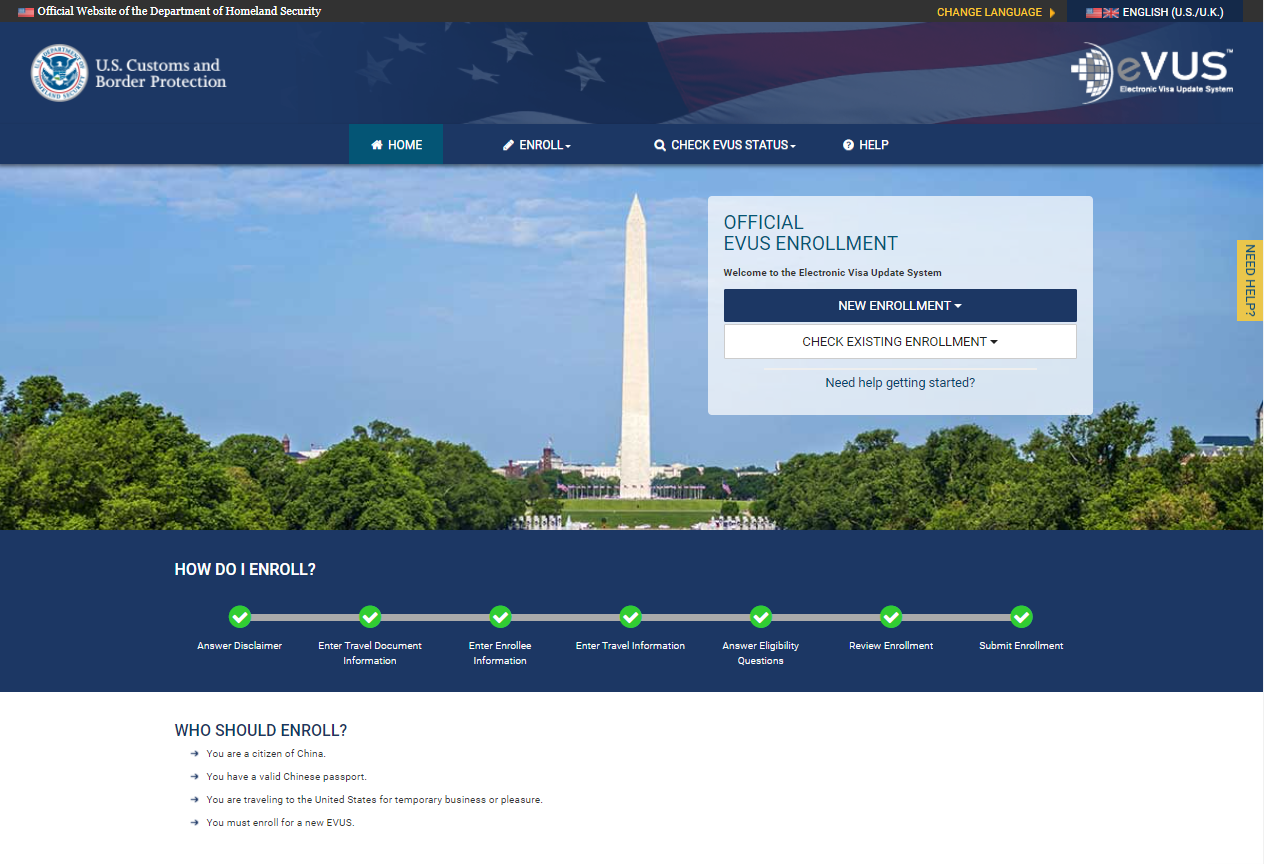 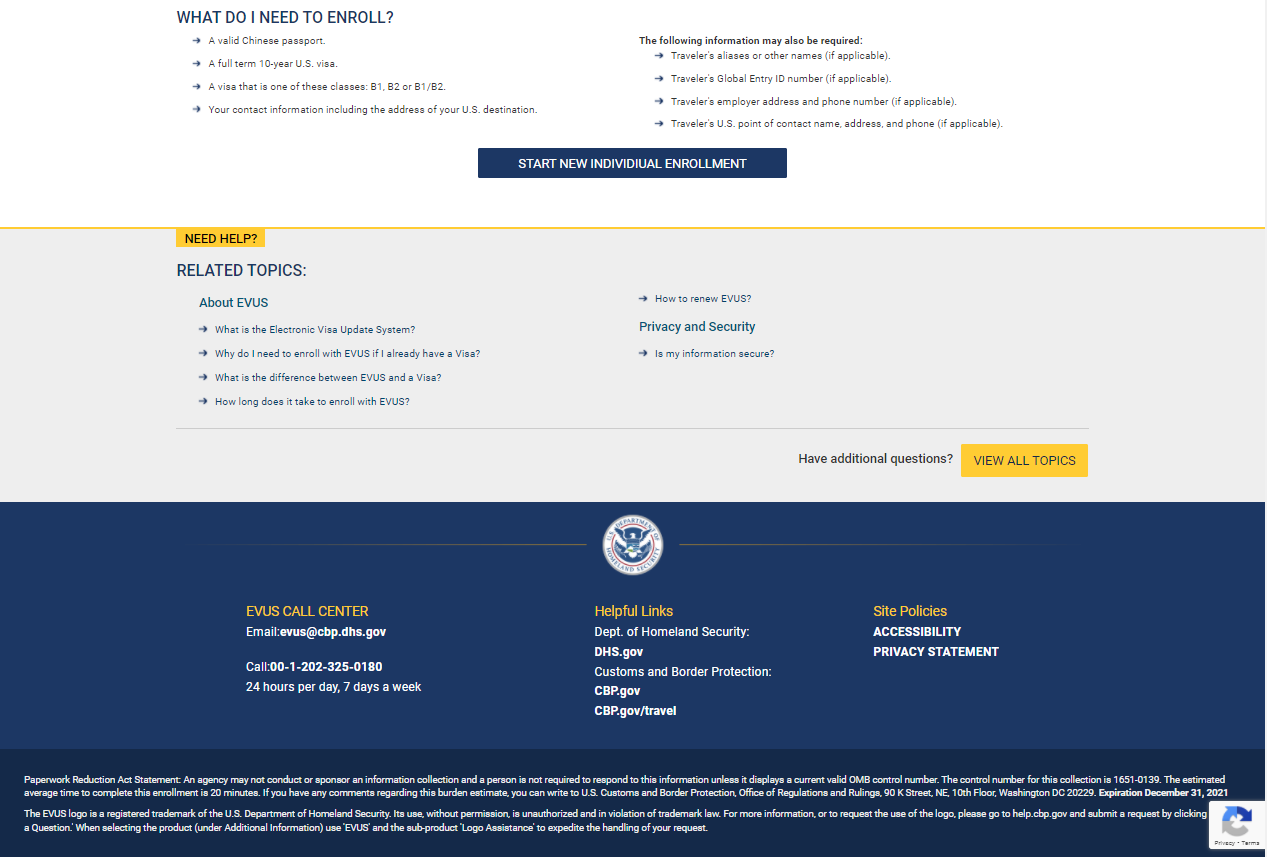 ENTER TRAVEL DOCUMENT INFORMATION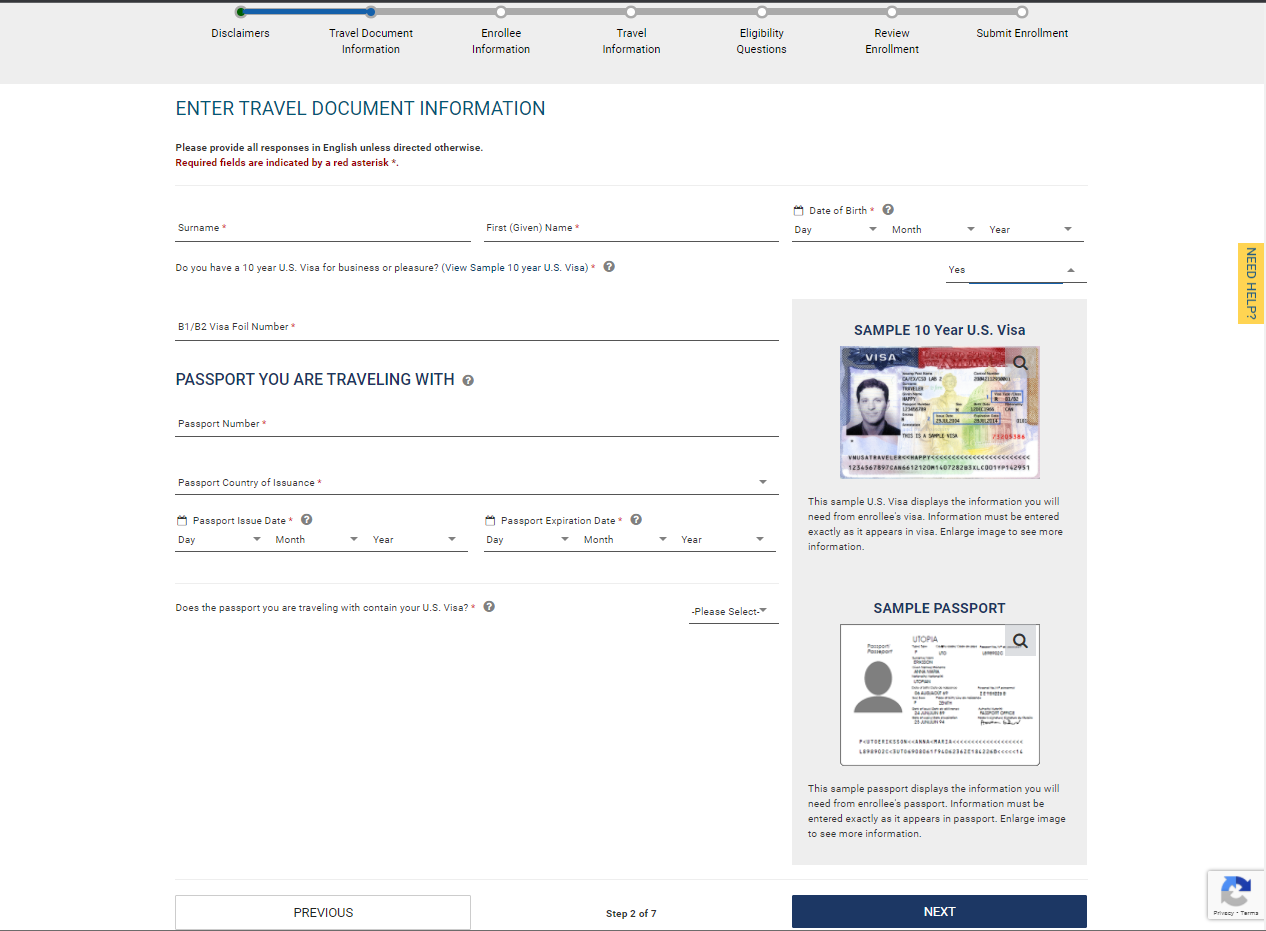 ENTER ENROLLEE INFORMATION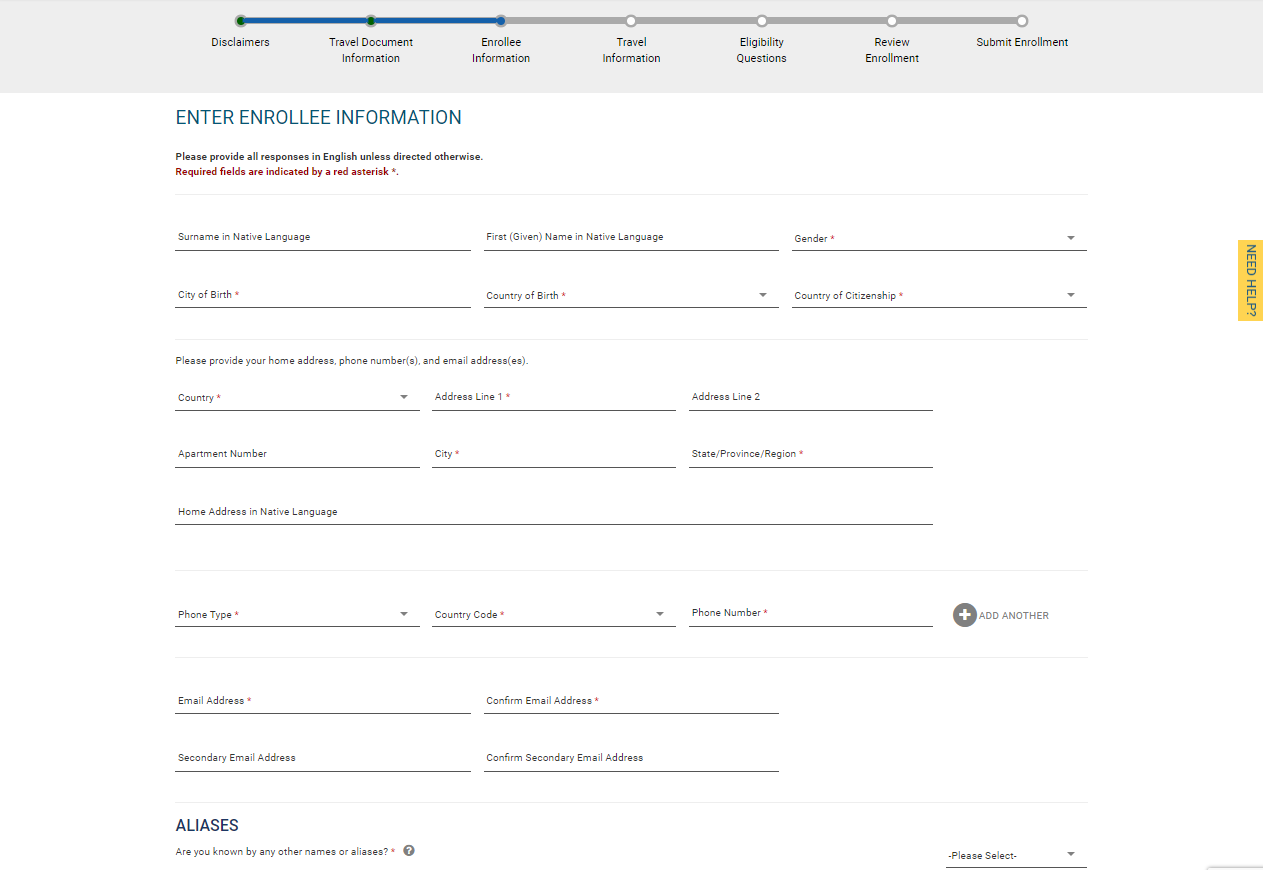 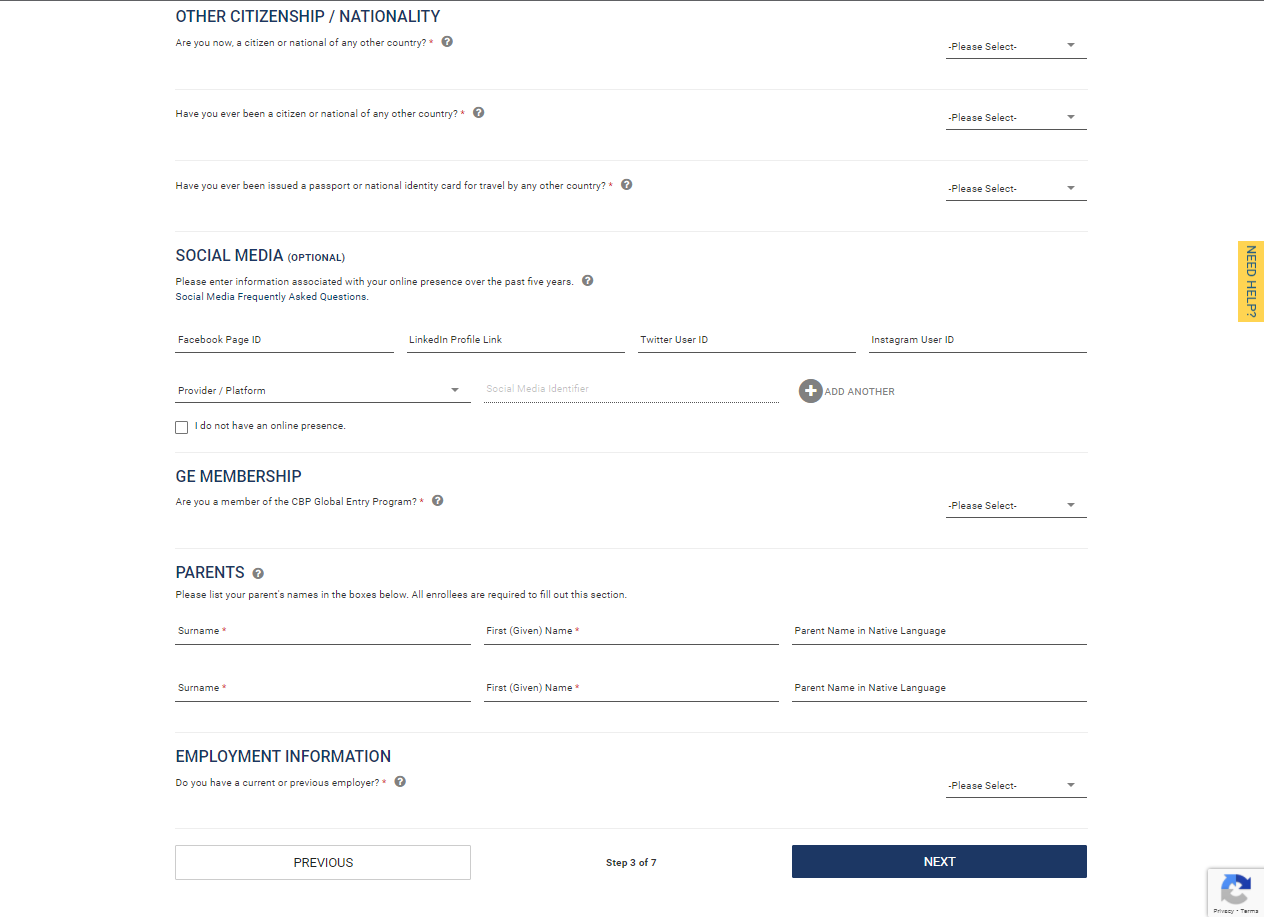 ENTER TRAVEL INFORMATION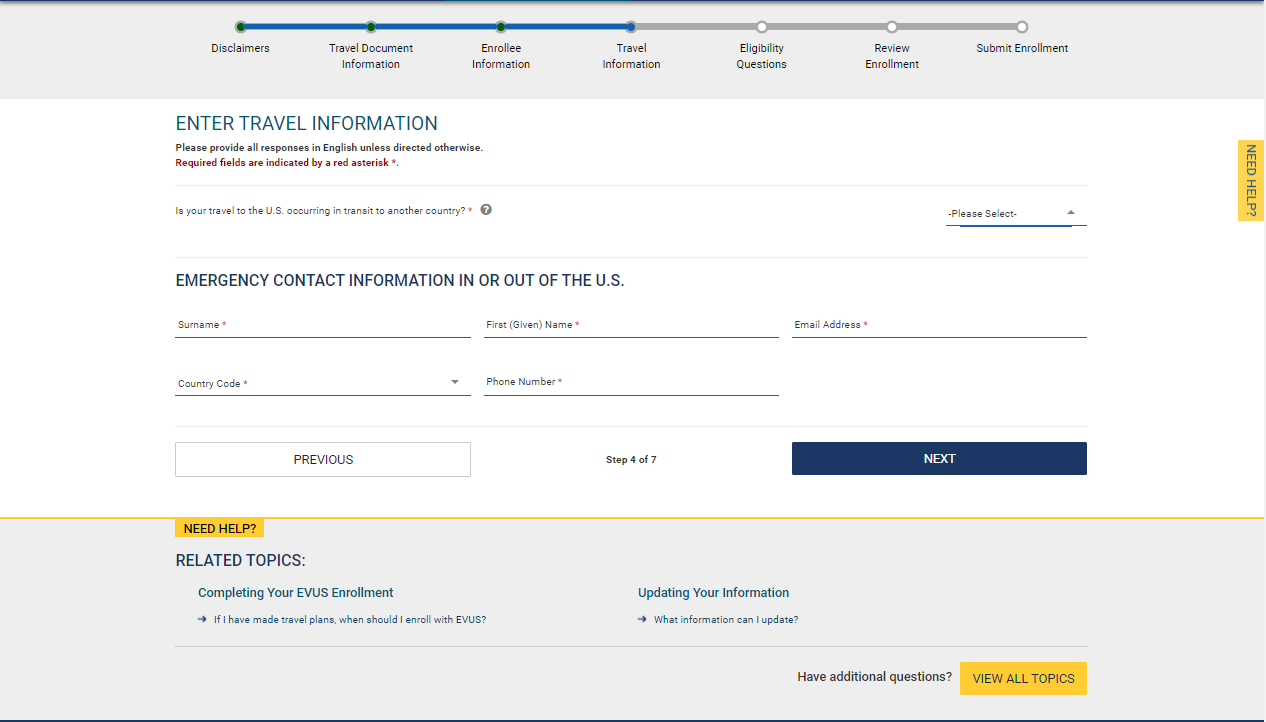 ELIGIBILITY QUESTIONS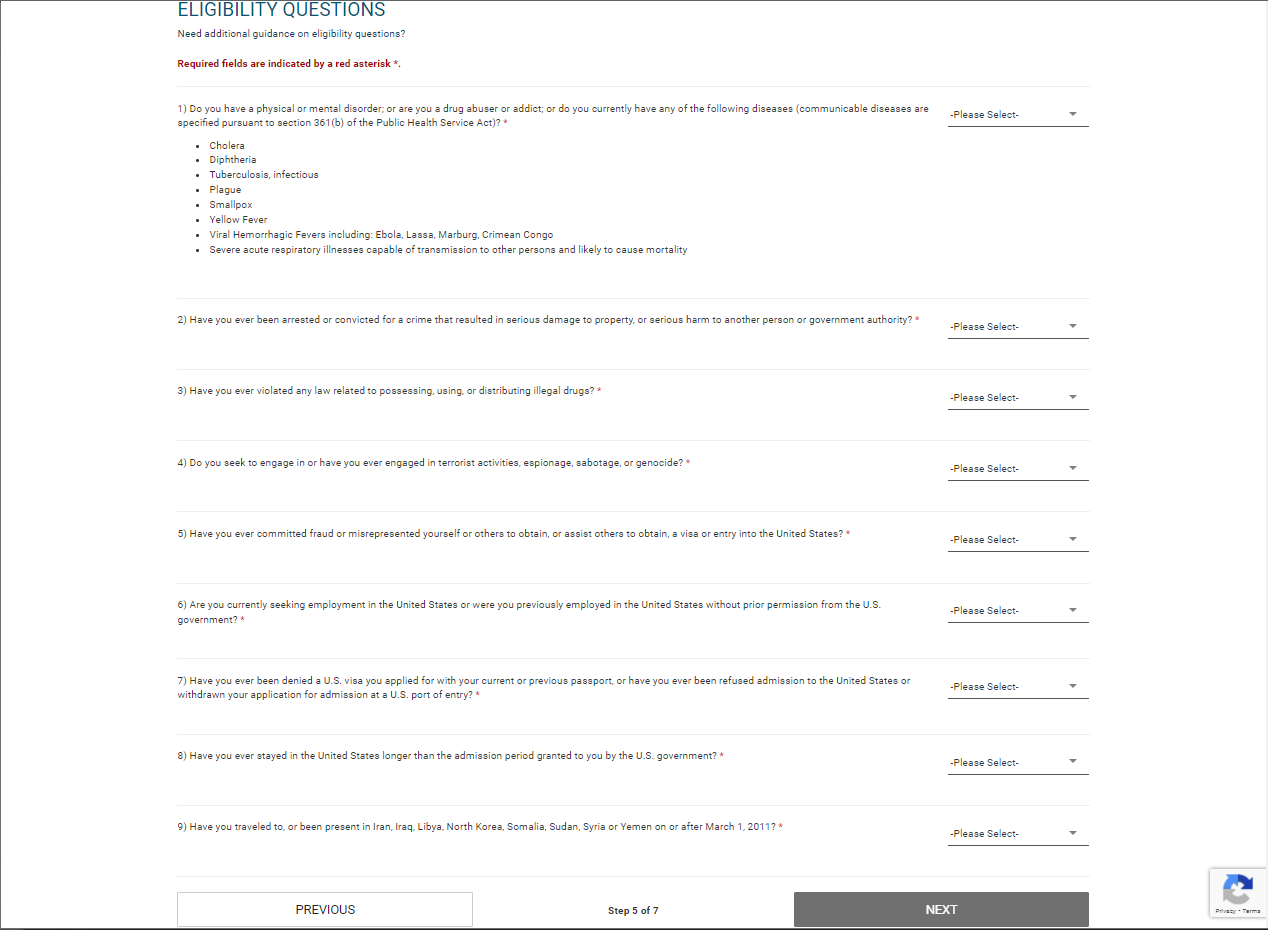 REVIEW YOUR ENROLLMENT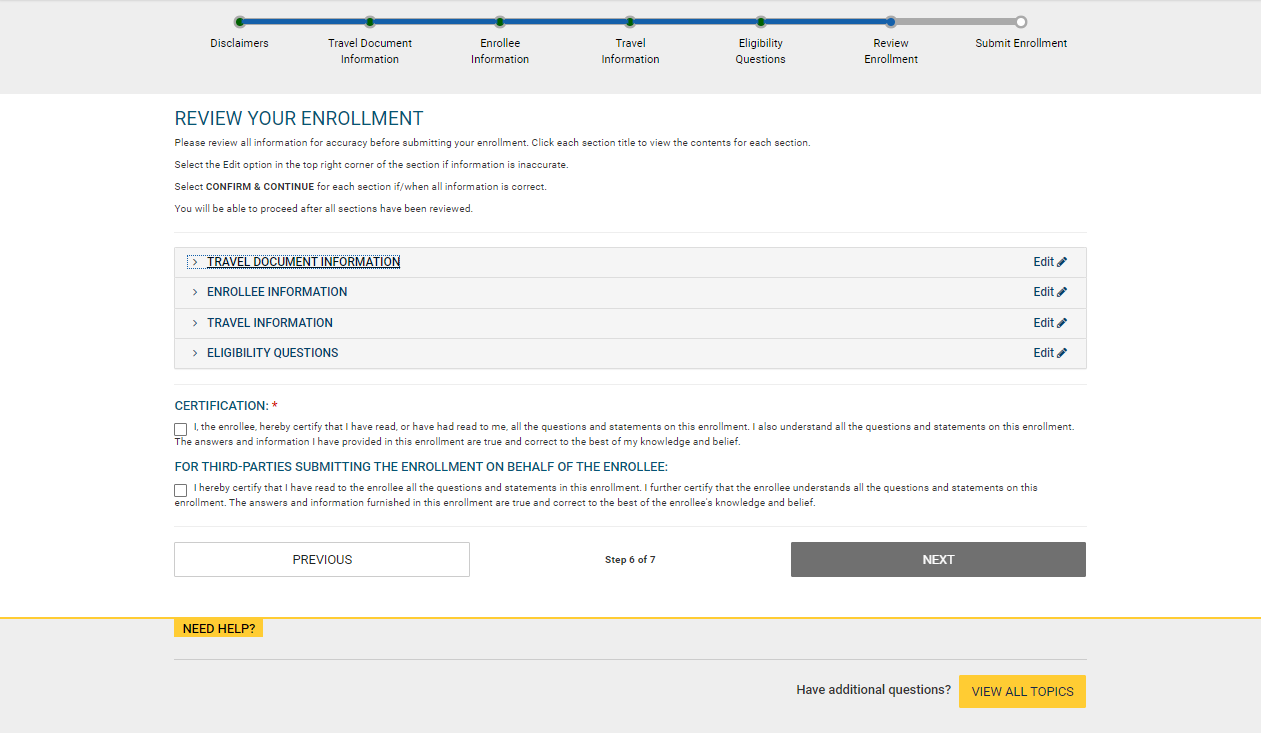 